FEM UN BON ÚS DE L’AIGUA?L’aigua de l’aixeta és un bé públic, de qualitat i segur amb grans beneficis ambientals i econòmics. La seua importància en la societat és tan gran que Nacions Unides la reconeix com a Objectiu de Desenvolupament Sostenible. No obstant això, és important conscienciar als usuaris sobre la importància d’un ús responsable de l’aigua, a més, de conèixer els avantatges de l’aigua aixeta dins del consum responsable. Això és de major importància en les zones mediterrànies on el canvi climàtic està modificant dràsticament el clima i el seu impacte és més fort i visible que en altres zones.Penseu en un dia normal en la vostra vida i anoteu totes les accions que feu en les que consumiu aigua:En el món actual, hi ha tres grans pilars en els quals consumim moltíssima aigua: la llar, l’alimentació i el consum. Amb l’ajuda de les dades de la pàgina següent intenteu fer una aproximació de la quantitat d’aigua que consumiu en cadascun d’aquests blocs.En quin d’aquests blocs creus que és més fàcil estalviar aigua? Quines mesures podries adoptar a la teva vida quotidiana per estalviar el màxim d’aigua possible?Penseu ara en el que voleu demanar per Reis o Nadal i feu una reflexió: Quanta aigua es consumirà per fabricar els vostres regals? Realment necessiteu tot el que voleu demanar? Debat amb tota la classe. 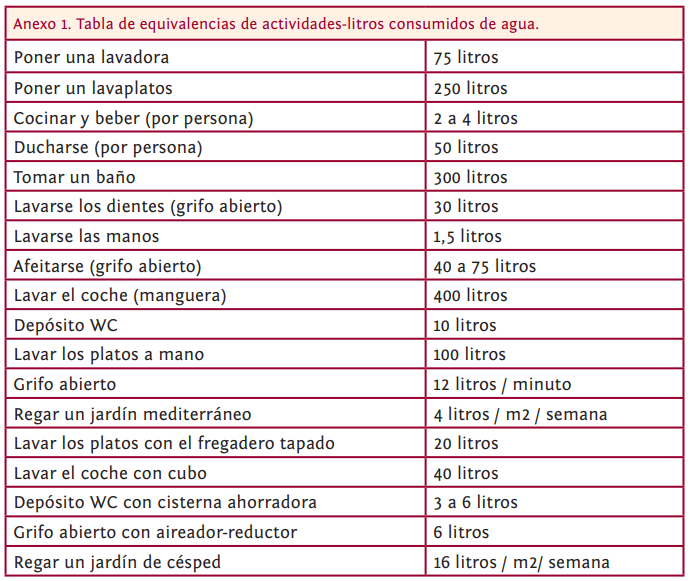 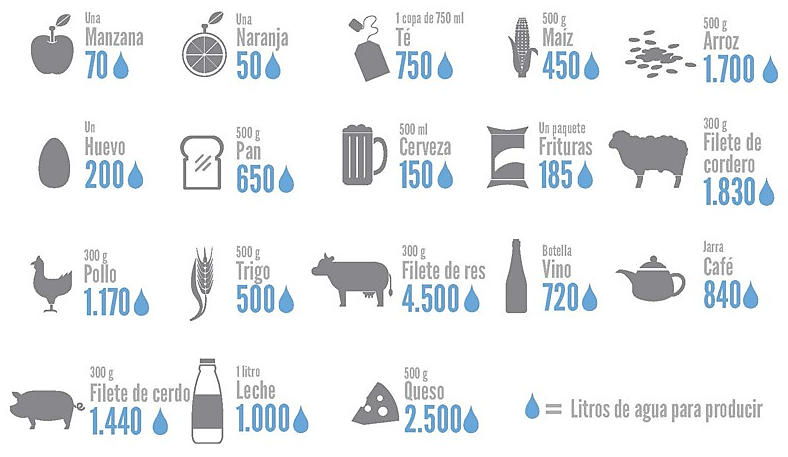  1 traje de señor5.500 litros1 par de zapatillas de deporte4.400 litros1 pantalón vaquero6.000 litros1 media de mujer1/2 litro1 automóvil200.000 litros1 taperware2.000 litros1 hoja de papel (A4)10 litros1 camiseta algodón	1.200 litros1 móvil12.000 litres1 GB de datos200 litros